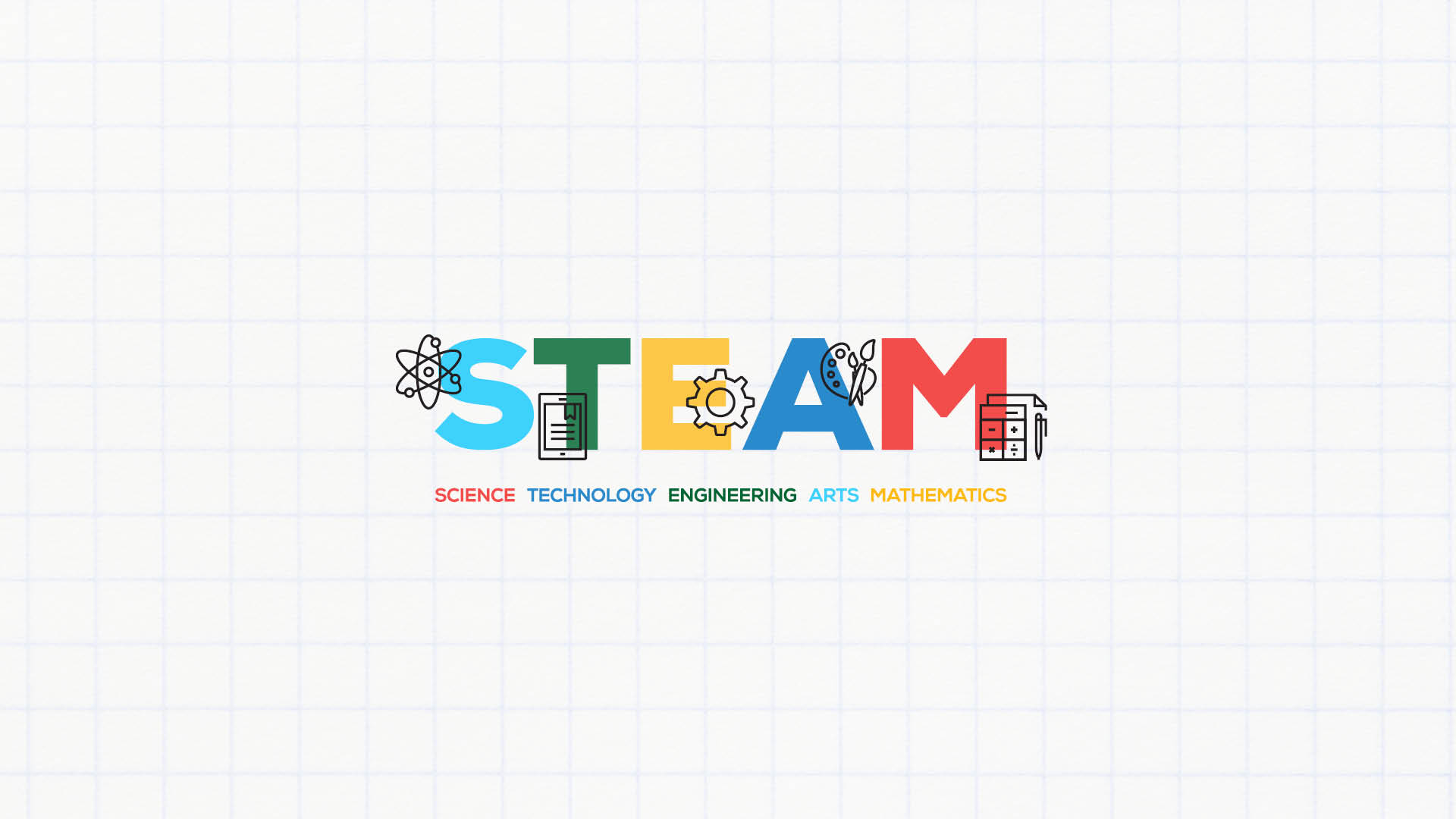 JUNE SUMMER CAMPSBabysitting 101 – Basics to Being a Babysitter!Campers will learn the basics of becoming a skilled babysitter, including communicating with families, preparing for a job, advertising, basic safety, age-appropriate activities, following schedules, pay rates and so much more!  Min: 5 / Max: 12Camp Dates:  June 7-8Time: 9:00am–3:00pmCost: $85Ages: 12 and up Beginning Robotics In this beginning level robot camp, you will learn how to build the basic robot rover, program it to move and then use it to complete missions that are out of this world! Campers will be introduced to the FIRST LEGO League (FLL) program.  This camp will give you the basics needed to join a FLL team. Min 6/Max 10Camp Dates:  June 14-17Time: 8:30am–11:30pmCost: $85Grades: 4th – 6th 	Discovering STEM STEM Camp is a great way to engage kids of all ages; with hands-on activities that can later become successful careers! Join us for Discovering STEM where we will put your brain to the test with our best hands-on activities to introduce you to the world of STEM.  STEM is fun, let us show you how!  Box lunch provided. Min 6/Max 8Camp Dates:  June 7-9Time: 8:30am - 3:00pm	Cost: $145Grades: 5th-6thMake It CampMake-it camp allows you, the camper, to create things the way you want to create them.  In this hands-on camp, you will learn how to create fun, useful things while learning the background of the items you are working with! Box lunch provided. Min 6/Max 8Camp Dates:  June 21 - June 22Time: 8:30am–3:00pmCost: $99	Grades: 4th–7th	Safety and First Aid CampLearn about safety, infection prevention and first aid as taught by the NSCC Nursing staff.  Create a first aid kit that you can take home. If you have ever been interested in nursing, here is your chance to learn about this exciting career!  Min 6/Max 10Camp Dates:   June 15 	Time: 8:30am–12:30pm	Grade: 4 – 6 June 22 	Time: 8:30am–12:30pm	Grade: 7-8Cost: $50	Agriculture is Life - LiterallyStudy agricultural resources like water and soil as you collect samples of the creatures who live there and are signs of the good health of the resources.  Then explore careers in Ag by seeing how milk goes from udder to bottle with Arps Dairy (7-8 grade) or learn about livestock food production by touring Cooper Farms facilities in person and virtually (9-12 grade).  Finally, use your detective skills to identify the creatures who pollinate the plants that provide our food.  Transportation included.  Box lunch provided. Min: 6 / Max: 12Camp Dates:   June 21 - June 23	Time: 9:00am–3:30pm	Grade: 7-8June 29 - July 1	Time: 9:00am–3:30pm	Grade: 9-12Cost: $145	 Robots and Drones on AsteroidsParticipate in the 2020 – 2021 ROADS (Rover Observation And Drone Survey) challenge on asteroids.  Learn about asteroids, build and program a robot to traverse an asteroid and learn to fly a drone through the asteroid belt.  Various checkpoint challenges will be submitted for awards. Pre-requisite: Beginning Robotics or 1 year on an FLL team.  Min: 6 / Max: 8 Camp Dates:  June 28 – July 1	Time: 8:30 am – 3:00 pmCost: $150	Grades: 5-8 only	July Summer CampsExploring STEM Join us for Exploring STEM as we dive deeper into the world of Science, Technology, Engineering and Math! There is always more to learn in these ever-changing fields.  Come ready to use your hands, exercise your brain and have a whole lot of fun.  No matter your interest, you will love to dig deeper into STEM. Box lunch provided. Min: 6 / Max: 8Camp Dates:  July 5 - July 7	Time: 8:30 am – 3:00 pmCost: $145	Grades: 7 – 8 	Advanced RobotsRobots are used every day in every industry.  In this advanced robotics camp we will look at the different ways that robots are used and then build a robotic arm similar to those that are used in industry and learn to program it using sensors and controls.  Pre-requisite: Beginning Robots or 1 year on a FLL team.    Min: 6 / Max: 10Camp Dates:  July 5 - July 8	Time: 8:30am–11:30amCost: $85	Grades: 5-8 only	Sticks and Stones and BonesYou know the song “Bones, and Bones and Dem Bones” well, we will learn about dem bones, break dem bones and fix dem bones. We will talk with experts in the fields of biomedical engineering, biology and medicine as we learn about dem bones!   Min: 6 / Max: 12Camp Dates:  July 5 - July 8	Time: 12:30pm–3:30pmCost: $85	Grades: 6-8	The Science of FoodCampers will learn how food is grown in a local greenhouse and how to put together nutritious snacks with cucumbers, tomatoes and peppers.  They will learn the chemistry behind making an edible water bottle and yummy pretzels.  Finally, they will learn how lemonade and the Fibonacci sequence go together to make a refreshing cooler!  Min: 6 / Max: 8Camp Dates:  July 12 - July 14	Time: 12:30pm–3:30pm	Cost: $85	Grades: 5-7NEW THIS YEAR!Camps for Rising 1-3 gradersCreative Arts Campers will enjoy a variety of creative art experiences including visual arts, music, and movement.  Expect make-it, take-it activities that children will create and learn at camp and then bring the information home to do with families. Learning for all! Min 6/Max 10Camp Dates:  June 21 – 22  OR  June 28 – 29	Time: 9:00am-noon	Cost: $50LEGO Mission to Mars There is a new rover on Mars – Perseverance!  It will study the surface for signs of ancient life.  So what do we know about the planet?  What would we need to survive on Mars – food, water, air?  We will learn some things about Mars while exploring Earth, then we will design and build a Martian base, all with LEGOs. Same content in both camps. Min 6/Max:10Camp Dates:  June 21 – 24    OR   July 12 – 15	Time: 8:30am–11:30amCost: $85	ADULT SUMMER CAMPSAdult Drawing Camp Students will learn the foundations of drawings through observations of the world around them. The class will explore graphite and charcoal. All skill levels welcome!  Includes drawing supplies. Min 6/Max 8Camp Dates:  Wednesday June 9, 16, 23, 30	Time: 5:00pm–8:00pmCost: $115 Sumo bots Welcome to the world of robot sumo wrestling. You’ve seen battlebots on TV, but these little robots pack a mighty push! Learn to build a miniature sumo robot, program it and then compete.  Guaranteed fun for everyone! High School and adult. Min 6/Max 10Camp Dates:  June 21-23	Time: 5:00pm–8:00pm	Cost: $70 	How to succeed in college Want to get a head start on college success? Join us for How to Succeed in College and learn how to read for speed and comprehension; space, pace, interleave, and retrieve information; relax and refocus anywhere; set goals, boundaries, and supports; and work your network. High school through college. Min 6/Max 12Camp Dates:  June 28 – July 1 	Time: 5:00pm–8:00pm	Cost: $85	Two Ways to Register:  
Online registration and payment available at northweststate.edu/camps OR Complete registration form below and mail with check to NSCC. Summer Camps 2021, 22600 State Route 34, Archbold, OH 43502. Please contact Nicole Hand at 419-267-1332 or email summercamps@northweststate.edu to learn how to apply for a needs-based scholarship opportunity.Register and pay online and at: northweststate.edu/camps. (if registering online you must pay online to complete registration.)Registration Information:Name of Camper: ____________________________________________________________________________________________________________Parent/Guardian: ____________________________________________________________________________________________________________Address, City, State, Zip: ______________________________________________________________________________________________________Parent/Guardian Email Address: ________________________________________________________________________________________________Emergency Contact: ____________________________________________________Phone: _________________________________________________School Attending:	Grade Completed as of June, 2021:	Gender:	Male 	Female____T-Shirt Size (adult sizes)	small	medium      large	x-largeCamp(s) Registering For: June CampsJune 7-8 Babysitting 101 $85June 7-9 Discover STEM 5-6 * $145June 14-17 Begin Robotics $85June 21-22 Make It *   $99June 15 First Aid 4-6 $50 June 22First Aid 7-8$50 June 21-23Agriculture is Life – Literally* $145June 28-Jul 1ROADS on Asteroids 5-8 $150June 29-July 1 Agriculture is Life 9 – 12* $145July CampsJuly 5-7 Explore STEM 7-8* $145 July 5-8 Adv. Robotics $85July 5-8 Sticks and Stones $85July 12-14 Food Science $85New CampsJune 21-22 Creative Arts $50June 21-24 LEGO Mission Mars $85June 28 - 29 Creative Arts $50July 12-15 LEGO Mission Mars $85AdultsJune 21-23 Sumo bots $70June Wednesdays 9,16,23,30 Adult Drawing $115June 28-July 1 How to Succeed in College $85*Boxed Lunch Provided*Makes checks and money orders payable to Northwest State Community College.All Camp costs provide Instructor fees, Sack Lunches, Snacks, Supplies & T-shirtsRequired forms (3 types) available on the website https://northweststate.edu/camps please scan, fax or email.   Information   Medical   Liability All full day camps will include a sack lunch.  Please contact Nicole Hand at 419-267-1332 or email summercamps@northweststate.edu with any questions. All camps are subject to minimum enrollment and may be canceled if enrollment minimum is not met.  ONLY if the camp is canceled will all fees be refunded.